Tulancingo de Bravo, Hidalgo, a  XXXXXNo. de Oficio: UPT/R/XXX/XXXXAsunto: CARTA DE ACEPTACIÓN NOMBRECARGODEPENDENCIAP R E S E N T EEs grato para mi dirigirme a usted para enviarle los saludos institucionales y los míos; así mismo por este conducto, me permito hacer de su conocimiento el interés de la Universidad Politécnica de Tulancingo (UPT), ubicada en el Estado de Hidalgo, México, en que estudiantes de otros países de nivel de licenciatura y posgrado realicen estancias académicas en esta Institución.En este contexto y atendiendo los requisitos del Programa de Internacionalización de esta casa de estudios, me permito informarle que (la) (el) C. XXXXXXXXXXX ha sido aceptado (a) en el Programa Educativo de xxxxxxxx, con el objetivo de realizar sus estudios a nivel licenciatura. Sin otro particular y agradeciendo las facilidades que se otorgán a esta casa de estudios para continuar fortaleciendo el programa de internacionalización educativa, me despido manifestándole la más alta y distinguida de mis consideraciones.A T E N T A M E N T E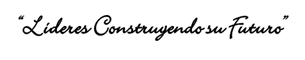 MTRO. ARTURO GIL BORJARECTORC.c.p Archivo*AGB/DMBS/nvghFR-DVE-015Rev. 0  24/Ago/2017